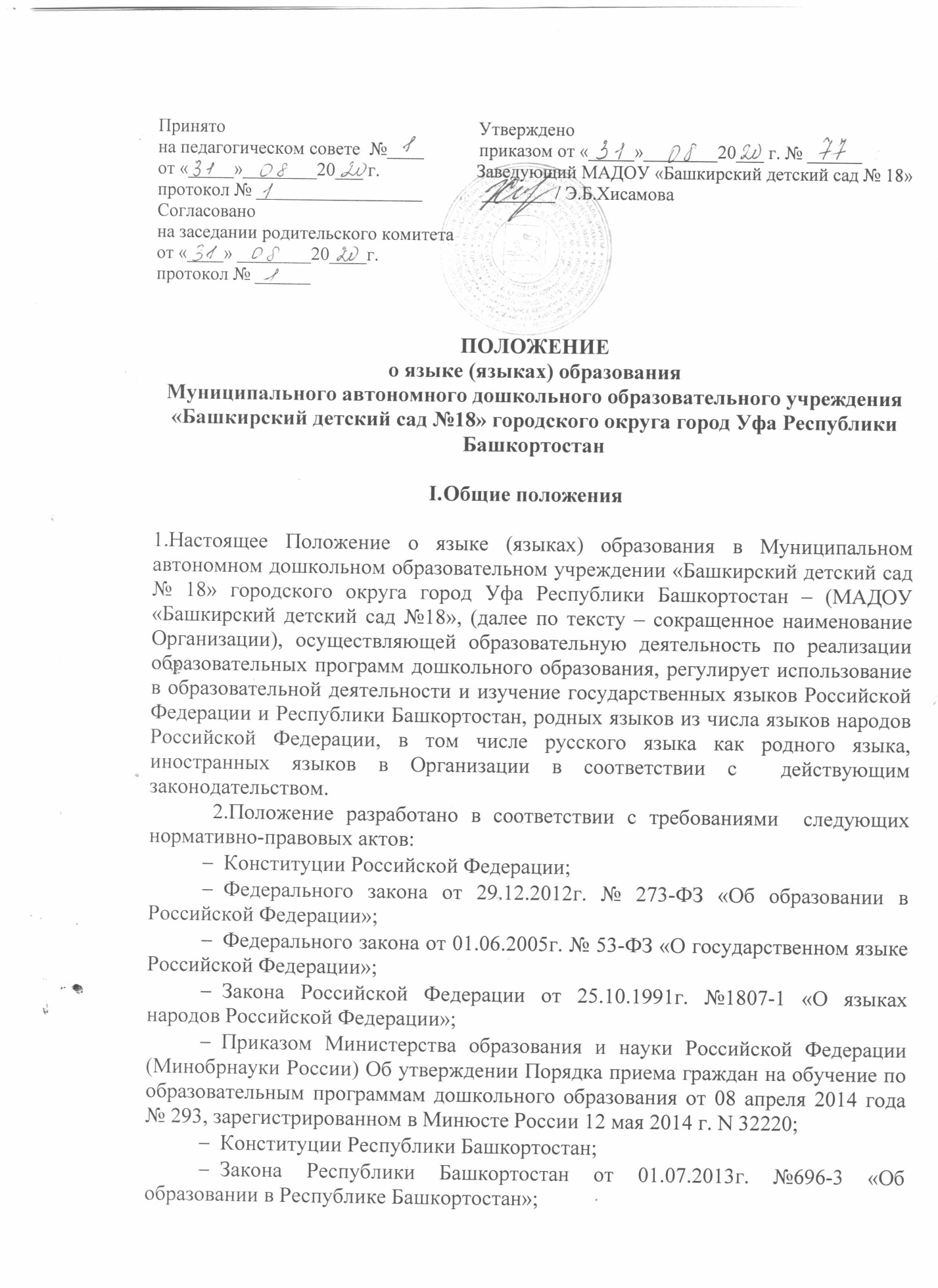 Закона Республики Башкортостан «О языках народов Республики Башкортостан» от 15.02.1999г. № 216-з; Закон Республики Башкортостан от 28.03.2014 N 75-з «О внесении изменений в Закон Республики Башкортостан «О языках народов Республики Башкортостан»Устава Организации;иных нормативно-правовых актах регулирующих вопросы в сфере образования.              3. Порядок использования языков в официальном делопроизводстве определяется законодательством Российской Федерации и Республики Башкортостан.               4. Наружное и внутреннее оформление Организации (вывески, бланки, печати, штампы, указатели, наименования кабинетов, помещений, названия стендов и т.д.) обеспечивается на государственных языках Республики Башкортостан в соответствии с действующим законодательством.              5.Документы об образовании оформляются на государственном языке Российской Федерации.              6. Организация обеспечивает открытость и доступность информации о языках образования.2.Основные положенияЯзык (языки) образования.Образовательная деятельность в Организации при реализации образовательных программ дошкольного образования осуществляются на башкирском и русском языках в соответствии с требованиями действующего законодательства и Федерального государственного образовательного стандарта, образовательного стандарта соответствующего уровня образования.Родители (законные представители) обучающегося при поступлении ребенка в Организацию знакомятся с Уставом, образовательной программой, локальными актами Организации, в том числе настоящим Положением, тем самым выражают свое согласие на язык обучения данной Организации.	Изучение родных языков из числа языков народов Российской Федерации.Право на получение дошкольного образования на родном языке из числа языков народов Российской Федерации, а также право на изучение родного языка из числа языков народов Российской Федерации реализуется в пределах возможностей, предоставляемых системой образования, в порядке, установленном законодательством об образовании.Выбор изучаемого родного языка из числа языков народов Российской Федерации, в том числе русского языка как родного языка, осуществляется по заявлениям родителей (законных представителей) несовершеннолетних обучающихся при приеме (переводе) на обучение по образовательным программам дошкольного образования2.3.4. В рамках дополнительных образовательных программ по запросу участников образовательных отношений детский сад вправе организовать обучение детей иностранным языкам.Заключительные положения3.1. Настоящее Положение вступает в силу с момента утверждения и действует до внесения в него в установленном порядке изменений или замены новым. 3.2. Настоящее Положение обязательно для исполнения всеми участниками образовательных отношений. 3.3. Текст настоящего Положения размещается в сети Интернет на официальном сайте (наименование Организации).